    桃園市進出口商業同業公會 函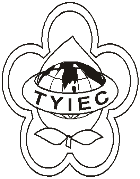          Taoyuan Importers & Exporters Chamber of Commerce桃園市桃園區春日路1235之2號3F           TEL:886-3-316-4346   886-3-325-3781   FAX:886-3-355-9651ie325@ms19.hinet.net     www.taoyuanproduct.org受 文 者：各相關會員 發文日期：中華民國109年9月21日發文字號：桃貿豐字第20569號附    件：隨文主   旨：財團法人台灣商品檢測驗證中心舉辦「醫療器材優良製            造規範法規書明會」， 敬請查照 。 說   明：     ㄧ、依據財團法人台灣商品檢測驗證中心109年9月16日        (109)台商檢驗字第1090000155號函辦理。     二、衛生福利部食品藥物管理署委託財團法人台灣商品檢測驗證中心於109年10月13日、14日及22日舉辦「醫療器材優良製造規範法規書明會」，敬請國內製造業者踴躍出席。     三、議程及報名資訊請參照簡單說明。理事長  簡 文 豐